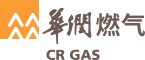 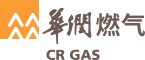 华润燃气2020年集中、联合采购合作供应商入围招标资格初审资料类别名称：XXX报名编号：XXXXXXX公司2020年X月目录页格式，参选文件删掉本行目录一、XXX············································页码1、XXX·········································页码1.1.1XXX·······································页码一、参选承诺华润燃气控股有限公司：我方已仔细研究了的贵司入围招标公告和报名网站全部内容，愿意参加华润燃气集中、联合采购供应商入围招标评审，并满足各项参选要求。我方承诺：（1）在招标有效期内不修改、撤销招标文件；（2）我方将按照相关的法律法规来履行自己的责任和义务；我方在此声明，所递交的招标文件及有关资料内容完整、真实和准确，若与真实情况不符，我方愿意承担由此产生的一切后果。参选单位（盖章）：法定代表人或其委托代理人（需提供授权书）（签字）：地址：电话：年       月     日二、企业基础信息1、公司营业执照；2、一般纳税人证明；3、国家企业信用公示系统查询结果（参选单位及其主要股东单位）;4、信用中国查询截图（法人、总经理及主要个人股东）；5、全国法院失信被执行人查询结果（法人、总经理及主要个人股东）；6、产品质量监督抽查信息服务平台查询结果三、企业综合信息1、实缴注册资本金证明2、认证证书1   认证证书2   认证证书33、售后服务机构列表近三年审计报告扫描件，需确保清晰，将净利润、经营现金流用红色框线标示。四、企业生产能力1、生产许可文件；2、参选产品近三年内的型式检验报告；3、主要生产设备一览表,应有投产时间、品牌、数量及照片；4、主要质检设备一览表，应有投产时间、品牌、数量及照片。五、业绩情况参选产品分为国产和进口产品的，以下内容应区分提供。1、业绩证明资料1.1发票每项业绩至少提供一张发票复印件（2019年-2020年开具，如为代理销售的，需附双方盖章的代理授权书）。1.2业绩证明函业绩证明兹证明  　　　  公司（采购方）2019年1月至2020年4月从    　  公司（销售方）采购      品牌的　　　　　产品，数量：     ，金额：   　　万元（大写            万元）；　　　　　产品，数量：     ，金额：   　　万元（大写            万元）。（如仅有一类参选产品，请删除分号后字段；如有第三类产品，请增加分号后面字段，业绩证明文件此句请删除）特此证明。公司名称（盖章）：　　　　　　　  年  　月 　 日     六、其他材料参选单位认为有必要提供的其他材料。七、参选响应和参选信息汇总本部分提供信息必须与前面部分证明文件信息一致，不一致将取消参选资格。1、必备项响应；2、基本信息汇总表；业绩汇总表2019年1月-2020年4月       产品业绩情况一览表序号详细地址负责人负责人电话序号必备项是否符合要求对应资料所在页码1参选单位为具有独立生产能力的生产商或进口产品的国内总代理。2具有独立法人资格，能独立承担民事责任。具备增值税一般纳税人资格，能提供增值税专用发票。3参选单位没有处于被责令停业，财产被接管、冻结、破产状态。4参选单位应具有依法缴纳税收和社会保障资金的良好记录。5参选单位及其主要股东单位必须满足征信相关要求。6参选单位承诺符合国家市场监督管理要求7参选单位在国家市场监督管理总局通报的抽查情况中，5年内，无连续两次抽查不合格情况，无拒绝接受国家监督抽查情况。8具备评审公告第二部分第8条要求的，最基本的燃气集团或燃气公司业绩9参选单位应最少具有公告第二款第8条所述燃气集团或企业之一的近两年的业绩序号基本信息登记表基本信息登记表基本信息登记表基本信息登记表1厂家名称2统一社会信用代码3联系人联系电话4通讯地址5生产基地地址（无多个可删除行）5生产基地地址（无多个可删除行）5生产基地地址（无多个可删除行）5生产基地地址（无多个可删除行）6实缴注册资本金               万元               万元               万元72017年净利润万元合计万元72018年净利润万元合计万元72019年净利润万元合计万元82017年经营现金流万元合计万元82018年经营现金流万元合计万元82019年经营现金流万元合计万元9认证证书19认证证书29认证证书310售后服务机构覆盖        个省（市）        个省（市）        个省（市）序号客户名称业绩总额证明人联系方式